Statewide Program of Study: Culinary Arts; Hospitality and Tourism Career Cluster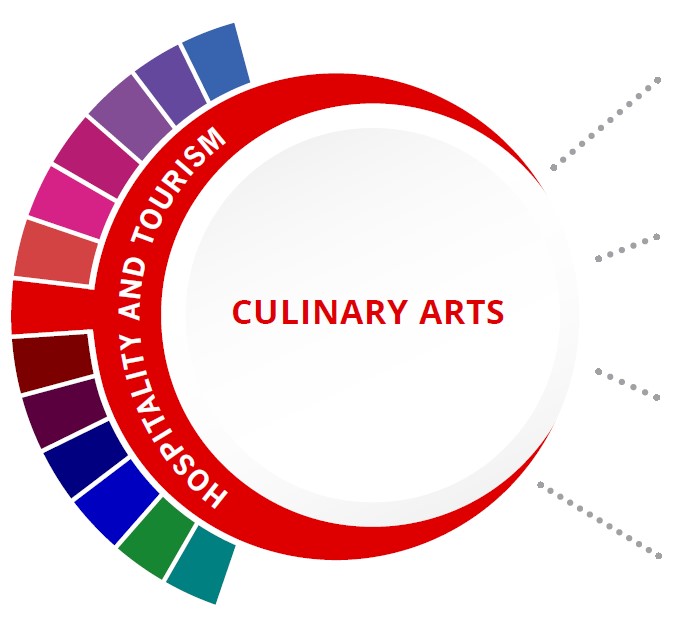 Additional industry-based certification information is available on the TEA CTE website. For more information on postsecondary options for this program of study, visit TXCTE.org.WORK BASED LEARNING AND EXPANDEDLEARNING OPPORTUNITIESThe Culinary Arts program of study introduces CTE learners to occupations and educational opportunities related to the planning, directing, or coordinating activities of a food and beverage organization or department. This program of study also explores opportunities involved in directing and participating in the preparation and cooking of food.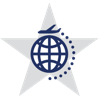 The Hospitality and Tourism Career Cluster focuses on the management, marketing, and operations of restaurants and other food/beverage services, lodging, attractions, recreation events, and travel-related services. Students acquire knowledge and skills focusing on communication, time management, and customer service that meet industry standards. Students will explore the history of the hospitality and tourism industry and examine characteristics needed for success.Successful completion of the Culinary Arts program of study will fulfill requirements of the Business and Industry Endorsement. Revised - July 2020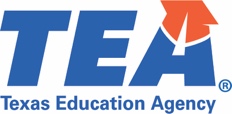 COURSE INFORMATIONFOR ADDITIONAL INFORMATION ON THE HOSPITALITY AND TOURISM CAREER CLUSTER, PLEASE CONTACT:
CTE@tea.texas.govhttps://tea.texas.gov/cte(District) offers career and technical education programs in (types of programs offered). Admission to these programs is based on (admission standards). It is the policy of (District) not to discriminate on the basis of race, color, national origin, sex or handicap in its vocational programs, services or activities as required by Title VI of the Civil Rights Act of 1964, as amended; Title IX of the Education Amendments of 1972; and Section 504 of the Rehabilitation Act of 1973, as amended. It is the policy of (District) not to discriminate on the basis of race, color, national origin, sex, handicap, or age in its employment practices as required by Title VI of the Civil Rights Act of 1964, as amended; Title IX of the Education Amendments of 1972; the Age Discrimination Act of 1975, as amended; and Section 504 of the Rehabilitation Act of 1973, as amended. (District) will take steps to assure that lack of English language skills will not be a barrier to admission and participation in all educational and vocational programs. For information about your rights or grievance procedures, contact the Title IX Coordinator at (physical address of Coordinator) (email address of Title IX Coordinator), (phone number of Title IX Coordinator), and the Section 504 Coordinator at (physical address of Coordinator), (email address of Section 504 Coordinator), (phone number of Section 504 Coordinator)Level 1Introduction to Culinary Arts Level 2Culinary Arts Level 3Advanced Culinary ArtsLevel 4Practicum in Culinary Arts HIGH SCHOOL/ INDUSTRY CERTIFICATIONCERTIFICATE/ LICENSE*ASSOCIATE’S DEGREEBACHELOR’S DEGREEMASTER’S/ DOCTORAL PROFESSIONAL DEGREECertified Fundamentals CookCertified ChefHotel and Restaurant ManagementHotel and Restaurant ManagementHotel and Restaurant ManagementCertified Fundamentals Pastry CookFoodservice Management ProfessionalRestaurant Culinary and Catering ManagementFood Service Systems Administration/ManagementFood Service Systems Administration/ManagementServSafe ManagerComprehensive Food SafetyHospitality Administration/Management, GeneralHospitality Administration/Management, GeneralHospitality Administration/Management, GeneralManageFirst ProfessionalCertified Food and Beverage ExecutiveCulinary Arts/ Chef TrainingCulinary Science and Food Service ManagementBusiness Administration Management, GeneralOccupationsMedian WageAnnual Openings% GrowthFood and Beverage Managers $55,6191,56128%Chef and Head Cooks$43,2851,36625% Food Science Technicians$34,38223611%Exploration Activities:Work Based LearningActivities:Family, Career, and Community Leaders of America (FCCLA), SkillsUSA, American Culinary Federation, Texas Restaurant AssociationPlan a catering event or work for a catering company; participate in a cooking course; work in a restaurant; cook at homeCOURSENAMESERVICE IDPREREQUISITES (PREQ)COREQUISITES (CREQ)GradeIntroduction to Culinary Arts13022550 (1 credit)None9-12Culinary Arts13022600 (2 credits)None10-12Advanced Culinary Arts13022650 (2 credits)PREQ: Culinary Arts10-12Practicum in Culinary Arts13022700 (2 credits) 13022705 (3 credits)13022710 (2 credits) 13022715 (3 credits)PREQ: Culinary Arts11-12